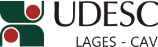 TORNAR SEM EFEITO A PORTARIA 020/2015/CAV.O Diretor Geral do Centro de Ciências Agroveterinárias – CAV/UDESC, no uso de suas atribuições, RESOLVE:1 – Tornar sem efeito, desde a sua edição, a Portaria 020/2012/CAV, de 11/02/2015, que designou Banca de Avaliação da Dissertação de Mestrado em Produção Vegetal, de ANA PAULA DE OLIVEIRA.João Fert NetoDiretor Geral do CAV/UDESCPORTARIA INTERNA DO CAV Nº 028/2015, de 13/02/2015